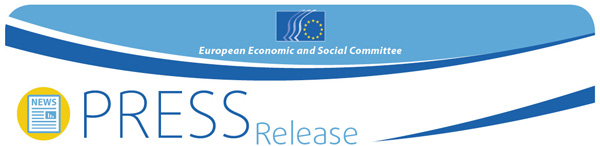 Neseniai įvykusios humanitarinės tragedijos Viduržemio jūroje. EESRK deklaracijaViduržemio jūroje žuvus tūkstančiams žmonių, į plenarinę sesiją susirinkę EESRK nariai su giliu liūdesiu ir pasipiktinimu dar kartą paragino Europos Sąjungos ir valstybių narių institucijas imtis būtinų humanitarinių priemonių ir priimti reikiamus politinius sprendimus. Europos Sąjunga turi prisiimti atsakomybę už nuo karo, persekiojimų, konfliktų ir skurdo bėgančius žmones.Praėjus pusantrų metų po katastrofos Lampedūzoje, tragedijos toliau kartojasi kasdien. Dėl balandžio 20 d. ES užsienio ir vidaus reikalų ministrų priimto 10-ies punktų plano EESRK mano, kad būtina imtis ne tik saugumo užtikrinimo veiksmų. Humanitarinis požiūris, solidarumas ir teisingas atsakomybės pasidalijimas turėtų būti pagrindiniai bendros ES imigracijos politikos principai.EESRK ragina Europos Vadovų Tarybą savo balandžio 23 d. neeiliniame posėdyje apsvarstyti šias priemones:–	pradėti plataus masto humanitarinio gelbėjimo ir priėmimo Viduržemio jūroje operaciją, kuri būtų didesnės apimties nei FRONTEX sienų kontrolės misija „Triton“. Tokia misija turėtų būti vykdoma vadovaujantis Italijos „Mare Nostrum“ operacijos pavyzdžiu ir jos tikslas turėtų būti gelbėti gyvybes. Joje turėtų dalyvauti valstybės narės, tačiau ji turėtų būti finansuojama ES lėšomis. EESRK pabrėžia, kad būtina nedelsiant sukurti humanitarinį koridorių. ES privalo tobulinti savo prieglobsčio politiką. EESRK pateikė įvairių pasiūlymų dėl bendros prieglobsčio sistemos sukūrimo, tačiau priimti teisės aktai yra nepakankami ir netinkamai įgyvendinami valstybėse narėse. Perkeltieji asmenys yra saugomi tarptautinės teisės ir turėtų turėti galimybę pateikti prašymą dėl prieglobsčio prie ES išorės sienų laikantis negrąžinimo principo. Labai svarbu iš esmės persvarstyti Dublino reglamentą; –	ES turi skatinti valstybių narių solidarumą, visų pirma užtikrindama proporcingą pabėgėlių paskirstymą. Reikia nedelsiant imtis priemonių, kad valstybėms narėms, kurioms dėl jų geografinės padėties tenka didžiausia našta, būtų suteikta finansinė, operatyvinė ir priėmimo pagalba. Turėtų būti gerokai padidinti pabėgėlių perkėlimo pajėgumai. Plataus masto imigrantų paieškos ir gelbėjimo jūroje operacijos negali būti patikėtos prekybos laivams. ES turėtų bendradarbiauti su Tarptautine jūrų organizacija; –	ES turėtų stiprinti bendradarbiavimą su Jungtinių Tautų vyriausiojo pabėgėlių reikalų komisaro biuru (UNHCR) ir su šalimis, kurios ribojasi su konfliktų zonomis, siekiant įgyvendinti tūkstančių perkeltų žmonių priėmimo ir apsaugos programą. Didelio masto imigrantų paieškos ir gelbėjimo operacijų jūroje negalima patikėti atlikti prekybiniams laivams. ES turi bendradarbiauti su Tarptautine jūrų organizacija (TJO). ES ir valstybių narių imigracijos teisės aktai ir politika turėtų būti persvarstyti siekiant palengvinti priėmimą. EESRK pabrėžia, kad ši politika turi būti grindžiama bendru sutarimu sukuriant teisėtus, atvirus ir lanksčius atvykimo į ES kanalus ir užtikrinant pagrindinių teisių apsaugą; svarbiausias šios politikos aspektas – bendradarbiavimas su kilmės šalimis. Reikėtų stiprinti bendradarbiavimą siekiant trečiosiose šalyse steigti biurus, teikiančius paramą ir informaciją potencialiems migrantams. Visos pasaulio bendruomenės turi būti prašoma prisiimti atsakomybę ir ieškoti tinkamų sprendimų;–	stiprinti policijos ir teismų bendradarbiavimą kovojant su nusikalstamais prekybos žmonėmis tinklais. ES turėtų bendradarbiauti su kilmės ir tranzito šalimis, kad užkirstų kelią žmonėms patekti į prekiautojų žmonėmis rankas. Migrantų gabenimas ir prekyba žmonėmis yra nusikaltimai, už kuriuos turi būti be atvangos vykdomas baudžiamasis persekiojimas. Tačiau EESRK primygtinai reikalauja, kad nei patys migrantai, nei nelaimės ištiktiems migrantams humanitarinę pagalbą teikiantys asmenys nebūtų baudžiami; Kad įgyvendinama politika būtų visapusiška ir ilgalaikė, susijusiuose regionuose veikiančios visos humanitarinės organizacijos turi būti remiamos visomis turimomis finansinėmis ir logistikos priemonėmis.–	sprendimai ilguoju laikotarpiu bus veiksmingi tik tuomet, jei bus užkirstas kelias karams ir konfliktų šalyse užtikrintas deramas politinio, ekonominio ir socialinio stabilumo lygis. Europos išorės veiksmų tarnyba kartu su tarptautine bendruomene pirmenybę turi teikti tokiai strategijai.Išsamesnės informacijos teiraukitėsEESRK spaudos skyriuje El. paštas: press@eesc.europa.euTel: +32 2 546 9406/ 0475 75 32 02_______________________________________________________________________________Europos ekonomikos ir socialinių reikalų komitetas atstovauja įvairioms organizuotos pilietinės visuomenės ekonominėms ir socialinėms grupėms. Komitetas yra patariamasis organas, įkurtas 1957 m. Romos sutartimi. Patariamojo organo statusas suteikia Komiteto nariams, taigi ir jų atstovaujamoms organizacijoms, galimybę dalyvauti ES sprendimų priėmimo procese. Komitetą sudaro 353 nariai iš visos Europos. Juos skiria Europos Sąjungos Taryba._______________________________________________________________________________Nr. 27/20152015 m. balandžio 23 d.